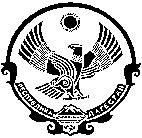                                                РЕСПУБЛИКА ДАГЕСТАНМУНИЦИПАЛЬНОЕ ОБРАЗОВАНИЕ «СЕЛЬСОВЕТ «АЛКАДАРСКИЙ» СУЛЕЙМАН СТАЛЬСКОГО РАЙОНАСЕЛЬСКОЕ ПОСЕЛЕНИЕ                        Индекс 368772, Республика Дагестан,  Сулейман Стальский  район, с. Алкадар, Email: alkadar80@mail.ru                                                                                                     28 сентябрь_2018г.                        ПОСТАНОВЛЕНИЕ №39Об утверждении положения о размещении нестационарных торговых объектов на территории сельского поселения «сельсовет «Алкадарский»      Руководствуясь федеральными законами от 28.12.2009 N 381-ФЗ "Об основах государственного регулирования торговой деятельности в Российской Федерации", от 06.10.2003 N 131-ФЗ "Об общих принципах организации местного самоуправления в Российской Федерации", в целях создания условий для обеспечения жителей сельского поселения «сельсовет «Алкадарский» Сулейман-Стальского  района  услугами  торговли  администрация сельского поселения «сельсовет «Алкадарский»                                  ПОСТАНОВЛЯЕТ:Утвердить прилагаемое Положение о размещении нестационарных торговых объектов на территории сельского поселения «сельсовет «Алкадарский».Юристу сельского поселения  «сельсовет «Алкадарский»  в установленный законом срок разработать и представить на утверждение главе администрации сельского поселения «сельсовет «Алкадарский»схему размещения нестационарных торговых объектов на территории сельского поселения «сельсовет «Алкадарский»  Настоящее Постановление подлежит обнародованию в СМИ и в сайте сельского поселения «сельсовет «Алкадарский».Настоящее Постановление вступает в силу с момента обнародования.Контроль за исполнением настоящего Постановления возлагаю на заместителя секретаря сельского поселения  Гамидовой А.Р..                        Глава администрации                                Гусейнов А.Г.                                                                                                                             УТВЕРЖДЕНОПостановлением администрацииСельского поселения «сельсовет «Алкадарский»      от 28 сентябрь 2018 г.  №39ПОЛОЖЕНИЕо размещении нестационарных торговых объектов на территории сельского поселения «сельсовет «Алкадарский» Общие положенияНастоящее Положение о размещении нестационарных торговых объектов на территории сельского поселения «сельсовет «Алкадарский». (далее - Положение) разработано в целях создания условий для обеспечения жителей с.Алкадар и Сардаркент  услугами торговли. Положение распространяется на отношения, связанные с размещением нестационарных торговых объектов на земельных участках, находящихся в муниципальной собственности на территории сельского поселения «сельсовет «Алкадарский».Положение не распространяется на отношения, связанные с размещением нестационарных торговых объектов на территории розничных рынков, ярмарок, а также на размещение торговых (вендинговых) аппаратов.Для целей настоящего Положения используются следующие основные понятия:понятия "нестационарный торговый объект", "передвижное сооружение", "павильон", "киоск", "сезонное (летнее) кафе", "палатка", "лоток", "контейнер", "автомагазин", "автолавка", "автоприцеп" применяются в значениях, указанных в Федеральном законе от 28 декабря 2009 года N 381-ФЗ "Об основах государственного регулирования торговой деятельности в Российской Федерации" ;уполномоченный орган – Администрация сельского поселения «сельсовет «Алкадарский»самовольно установленные нестационарные торговые объекты - нестационарные торговые объекты, размещенные в отсутствие правовых оснований, предусмотренных настоящим Положением, в том числе в местах, не включенных в схему размещения нестационарных торговых объектов (далее - Схема), а также без договора с Администрацией  сельского поселения «сельсовет «Алкадарский».незаконно размещенные нестационарные торговые объекты - нестационарные торговые объекты, размещенные после прекращения или расторжения договоров на их размещение, а также палатки, лотки, автомагазины, автолавки, автоприцепы, контейнеры, размещаемые в нарушение условий договоров после завершения ежедневной торговой деятельности;владелец нестационарного торгового объекта - собственник нестационарного торгового объекта или лицо, владеющее нестационарным торговым объектом на иных основаниях, предусмотренных гражданским законодательством. 2 . Схема размещения нестационарных торговых объектов1. Порядок разработки и согласования схемы размещения нестационарных торговых объектовСхемы размещения нестационарных объектов разрабатываются Администрацией сельского поселения «сельсовет «Алкадарский». Разработка проектов схем размещения нестационарных торговых объектов осуществляется с учетом предложений отдела архитектуры, строительства и ЖКХ администрации муниципального района, некоммерческих организаций малого и среднего предпринимательства.После разработки проектов схем размещения нестационарных торговых объектов  администрации сельского поселения «сельсовет «Алкадарский»   в срок до трех рабочих дней размещают их на  официальный сайт в информационно-телекоммуникационной сети Интернет (с указанием адреса и срока не менее 14 календарных дней для направления замечаний и предложений) и направляют на согласование в  территориальные органы государственного пожарного надзора, надзора в сфере санитарно-эпидемиологического благополучия и потребительского рынка, предприятия инженерной инфраструктуры, при наличии объектов инфраструктуры в местах предполагаемого размещения нестационарных торговых объектов. Согласованный проект схемы размещения нестационарных торговых объектов в срок до 3 рабочих дней утверждается главой администрации сельского поселения «сельсовет «Алкадарский». Решение о необходимости внесения изменений и дополнений в схемы размещения нестационарных торговых объектов принимается Администрацией на основании мотивированных предложений от исполнительных органов государственной власти Республики Дагестан, органов местного самоуправления, а также от некоммерческих организаций, выражающих интересы субъектов малого и среднего предпринимательства. Схемы размещения нестационарных торговых объектов и вносимые в них изменения подлежат опубликованию в газете «Кюринские известия», а также размещению на официальном сайте муниципального района в информационно-телекоммуникационной сети Интернет в срок до 3 рабочих дней после их утверждения.2.Требования к схеме размещения нестационарных торговых объектовТекстовый документ схемы размещения нестационарных торговых объектов должен содержать о каждом месте размещения нестационарных объектов следующую информацию: номер места;адресный ориентир;площадь места размещения;вид деятельности нестационарного торгового объекта;специализация (группа товаров);период размещения (круглогодичное, сезонное размещение);            ж)        собственник земельного участка;В схеме размещения нестационарных торговых объектов могут быть предусмотрены места размещения следующих типов нестационарных торговых объектов: павильон, киоск, павильон (киоск) с остановочным навесом, торговый автомат, торговая площадка, сезонное кафе, торговый лоток, палатка, место для развозной торговли, место для разносной торговли. Специализация нестационарного торгового объекта – торговая деятельность, при которой пятьдесят и более процентов всех предлагаемых к продаже товаров (услуг) от их общего количества составляют товары (услуги) одной группы. Наименование специализации должно ясно указывать на основную группу товаров (услуг). Реализация групп товаров, не предусмотренных договором на размещение нестационарного объекта, не допускается. Для мест размещения нестационарных торговых объектов организаций общественного питания, осуществляющих реализацию алкогольной продукции, в Схеме делается указание «с возможностью реализации алкогольной продукции, пива и пивных напитков». Период размещения устанавливается в схеме размещения нестационарных торговых объектов для каждого места размещения нестационарного торгового объекта. Требования к размещению нестационарных торговых объектовРазмещение нестационарных торговых объектов осуществляется в местах, определенных в Схеме, за исключением временных конструкций, передвижных сооружений, временно размещенных на период проведения районных культурно-массовых мероприятий, спортивно-зрелищных и иных подобных массовых мероприятий в порядке, установленном действующим законодательством.Палатки, лотки, контейнеры, автомагазины, автолавки, автоприцепы размещаются в местах, где отсутствует техническая возможность размещения павильонов, киосков, а также в местах сезонного пребывания людей.При размещении передвижных сооружений запрещается их переоборудование (модификация), если в результате проведения соответствующих работ передвижные сооружения не могут быть самостоятельно транспортированы (за счет движущей силы, вырабатываемой двигателем) или не могут быть транспортированы в составе с механическим транспортным средством, в том числе запрещается демонтаж с передвижных сооружений колес и прочих частей, элементов, деталей, узлов, агрегатов и устройств, обеспечивающих движение передвижных сооружений.Торговая деятельность в палатках, лотках, контейнерах, автомагазинах, автолавках, автоприцепах осуществляется в режиме, определенном в договоре на размещение нестационарного торгового объекта, но не ранее 7.00 часов и не позднее 23.00 часов. Ежедневно после завершения торговой деятельности места размещения нестационарных торговых объектов подлежат освобождению владельцами в соответствии с условиями договоров.При неисполнении владельцами обязанности по перемещению палаток, лотков, контейнеров, автомагазинов, автолавок, автоприцепов после завершения ежедневной торговой деятельности соответствующие нестационарные торговые объекты подлежат перемещению в порядке, предусмотренном пунктом 3.9 настоящего Положения.В период с 1 мая по 1 октября рядом с киосками, павильонами допускается размещение холодильного оборудования для реализации прохладительных безалкогольных напитков.Порядок размещения нестационарных торговых объектов и начало торговой              деятельностиОснованием для размещения нестационарных торговых объектов является договор на размещение нестационарного торгового объекта (далее - Договор).  Заключенный Договор  является основанием для заключения договора аренды земельного участка на действия Договора.Право на размещение нестационарного торгового объекта определяется путем открытого конкурса.В случае если в течение 10 дней после заключения Договора нестационарный торговый объект не будет размещен, Договор считается незаключенным, и владелец нестационарного торгового объекта утрачивает право на размещение объекта.Договор на размещение павильона, киоска заключается на срок до 5 лет.Договор на размещение палаток, лотков, контейнеров, автомагазинов, автолавок, автоприцепов заключается на срок до одного года.В течение 10 дней после заключения договора на размещение нестационарного торгового объекта администрация сельского поселения «сельсовет «Алкадарский»проводит приемку и обследование нестационарного торгового объекта.О дате и времени обследования нестационарного торгового объекта уведомляется владелец соответствующего объекта.Владелец нестационарного торгового объекта вправе присутствовать при обследовании соответствующего объекта лично или направить своего уполномоченного представителя. Отсутствие владельца нестационарного торгового объекта (или его уполномоченного представителя), извещенного о дате и времени обследования, не является основанием для отложения обследования.По результатам обследования нестационарного торгового объекта составляется акт обследования установленной формы.При несоответствии нестационарного торгового объекта Схеме, Договору, утвержденному проекту объекта и (или) требованиям правовых актов в акте обследования указываются выявленные несоответствия. Владелец нестационарного торгового объектаобязан устранить выявленные несоответствия (недостатки) в течение 5 календарных дней со дня получения акта обследования и уведомить об этом Администрацию сельского поселения «сельсовет «Алкадарский».После этого обследование объекта осуществляется повторно.В случае если указанные в акте обследования несоответствия в установленный срок не устранены, сельское поселение «сельсовет «Алкадарский» принимает меры для расторжения Договора и привлечения владельца нестационарного торгового объекта к установленной законодательством ответственности.По окончании сроков действия Договоров, а также при досрочном их расторжении (прекращении) владельцы нестационарных торговых объектов в течение трех календарных дней должны демонтировать (переместить) указанные объекты и восстановить нарушенное благоустройство территории, за исключением случая, предусмотренного абзацем вторым настоящего пункта.В случае добросовестного выполнения Договора и подачи заявки на заключение нового Договора не менее чем за два месяца до окончания действующего Договора владелец нестационарного торгового объекта имеет преимущественное право на заключение Договора на новый срок.При неисполнении владельцами нестационарных торговых объектов обязанности по своевременному демонтажу объектов данные объекты считаются незаконно размещенными, а места их размещения подлежат освобождению в соответствии с условиями Договора.Требования к осуществлению торговли в нестационарныхторговых объектахТорговля в нестационарных торговых объектах осуществляется в соответствии с Законом Российской Федерации от 7 февраля 1992 года N 2300-1 "О защите прав потребителей", федеральными законами от 30 марта 1999 года N 52-ФЗ "О санитарноэпидемиологическом благополучии населения", от 2 января 2000 года N 29-ФЗ "О качестве и безопасности пищевых продуктов", от 28 декабря 2009 года N 381-ФЗ "Об основах государственного регулирования торговой деятельности в Российской Федерации", от 10 июля 2001 года N 87-ФЗ "Об ограничении курения табака", от 22 ноября 1995 года N 171- ФЗ "О государственном регулировании производства и оборота этилового спирта, алкогольной и спиртосодержащей продукции и об ограничении потребления (распития) алкогольной продукции", утверждаемыми Правительством Российской Федерации правилами продажи отдельных видов товаров (выполнения работ, оказания услуг).Размещение и планировка нестационарных торговых объектов, их техническая оснащенность должны отвечать санитарным, противопожарным, экологическим и другим нормам и правилам, условиям приема, хранения и реализации товаров, а также обеспечивать условия труда и правила личной гигиены работников.На каждом нестационарном торговом объекте должны быть соответствующий инвентарь и технологическое оборудование, весоизмерительные приборы, средства охлаждения (при необходимости).В нестационарных торговых объектах допускается использованиевесоизмерительных приборов, соответствующих области применения и классу точности, имеющих необходимые оттиски поверительных клейм и действующее свидетельство о поверке, удовлетворяющих техническим требованиям для обеспечения единства и точности измерения.Запрещается использование безменов, бытовых, медицинских, передвижных товарных (почтовых) весов, а также средств измерений, являющихся неисправными и не прошедших поверку.На каждом нестационарном торговом объекте в течение всего времени его работыдолжны находиться и предъявляться по требованию органов государственного контроля (надзора), общественных объединений потребителей следующие документы:копия свидетельства о государственной регистрации юридического лица или индивидуального предпринимателя, свидетельство о постановке юридического лица или индивидуального предпринимателя на учет в налоговом органе;копия договора на размещение нестационарного торгового объекта;документы, указывающие источник поступления и подтверждающие качество и безопасность реализуемой продукции;копия документа о регистрации контрольно-кассовой техники (кроме случаев, когда в соответствии с законодательством Российской Федерации контрольно -кассовая техника не применяется);книга жалоб и предложений, прошитая, пронумерованная и заверенная руководителем юридического лица или индивидуальным предпринимателем;журнал учета мероприятий по контролю.Лица, осуществляющие продажу товаров (оказание услуг общественного питания) в нестационарных торговых объектах, обязаны:соблюдать санитарно-эпидемиологические требования и требования по безопасности товаров;содержать объект, торговое оборудование, инвентарь в чистоте;предохранять товары от пыли, загрязнения;иметь личные медицинские книжки, чистую форменную одежду;соблюдать правила личной гигиены и санитарного содержания прилегающей территории;представлять достоверную и полную информацию о реализуемых товарах (оказываемых услугах) в соответствии с Законом Российской Федерации от 7 февраля 1992 года N 2300-1 "О защите прав потребителей".В нестационарных торговых объектах запрещается изготовление пищевых продуктов, доготовка кулинарных изделий.В нестационарных торговых объектах запрещается продажа товаров, бывших в употреблении.Контроль (надзор) за соблюдением ПоложенияКонтроль (надзор) за соблюдением требований настоящего Положения, в том числе муниципальный контроль, осуществляется в соответствии с законодательством Российской Федерации и условиями Договоров.Муниципальный контроль за соблюдением требований настоящего Положения осуществляется Администрацией сельского поселения «сельсовет «Алкадарский»  в лице ее уполномоченных на то органов (должностных) лиц в соответствии с законодательством Российской Федерации, Республики Дагестан, муниципальными правовыми актами муниципального района «Сулейман-Стальский район».Полученная в результате осуществления контроля (надзора), в том числе муниципального контроля, информация о нарушении требований настоящего Положения, нарушении действующего законодательства является основанием для расторжения Договора, а также исключения из Схемы нестационарных торговых объектов, в которых допущенынарушения.